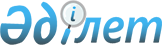 Қазақстан Республикасы Үкіметінің кейбір шешімдерінің күші жойылды деп тану туралыҚазақстан Республикасы Үкіметінің 2009 жылғы 9 ақпандағы N 123 Қаулысы



      Қазақстан Республикасының Үкіметі 

ҚАУЛЫ ЕТЕДІ:






      1. Мыналардың күші жойылды деп танылсын:





      1) "Қазақстан Республикасының монополияға қарсы заңнамасының бұзылуына тергеу жүргізу ережесін бекіту туралы" Қазақстан Республикасы Үкіметінің 2006 жылғы 17 қазандағы N 999 
 қаулысы 
 (Қазақстан Республикасының ПҮАЖ-ы, 2006 ж., N 38, 426-құжат);





      2) "Тауар нарығында үстем (монополиялық) жағдайға ие нарық субъектілерінің тауарларына (жұмыстарына, қызметтеріне) тіркелген баға белгілеу ережесін бекіту туралы" Қазақстан Республикасы Үкіметінің  2006 жылғы 23 желтоқсандағы N 1277 
 қаулысы 
 (Қазақстан Республикасының ПҮАЖ-ы, 2006 ж., N 49, 528-құжат);





      3) "Қазақстан Республикасы Үкіметінің кейбір шешімдеріне өзгерістер мен толықтырулар енгізу туралы" Қазақстан Республикасы Үкіметінің 2007 жылғы 13 қарашадағы N 1078 
 қаулысының 
 1-тармағының 1) тармақшасы (Қазақстан Республикасының ПҮАЖ-ы, 2007 ж., N 43, 504-құжат).





      2. Осы қаулы қол қойылған күнінен бастап қолданысқа енгізіледі.

      

Қазақстан Республикасының




      Премьер-Министрі                               К. Мәсімов


					© 2012. Қазақстан Республикасы Әділет министрлігінің «Қазақстан Республикасының Заңнама және құқықтық ақпарат институты» ШЖҚ РМК
				